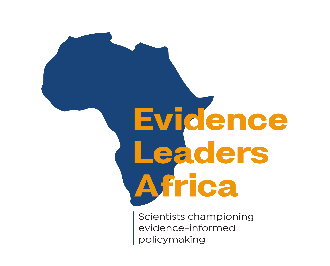 Application FormLeadership Award to recognize AAS scholars innovating with interventions that enhance EIDM culture in government institutionsApplication FormLeadership Award to recognize AAS scholars innovating with interventions that enhance EIDM culture in government institutionsApplication FormLeadership Award to recognize AAS scholars innovating with interventions that enhance EIDM culture in government institutionsApplication FormLeadership Award to recognize AAS scholars innovating with interventions that enhance EIDM culture in government institutionsApplication FormLeadership Award to recognize AAS scholars innovating with interventions that enhance EIDM culture in government institutionsApplication FormLeadership Award to recognize AAS scholars innovating with interventions that enhance EIDM culture in government institutionsPersonal DetailsResponsesResponsesResponsesResponsesResponsesFull name Surname: ……………………………………………………………………..First name(s): ………………………………………….Surname: ……………………………………………………………………..First name(s): ………………………………………….Surname: ……………………………………………………………………..First name(s): ………………………………………….Surname: ……………………………………………………………………..First name(s): ………………………………………….Surname: ……………………………………………………………………..First name(s): ………………………………………….GenderEmail addressMobile phoneTitle (Dr/Prof)Country of residenceCitizenship(s)Primary institutionAAS Status (Fellow, Affiliate or Grantee)Nature of institution(Tick Applicable)UniversityUniversityGovernmentNon-Governmental OrganisationOthers: SpecifyPosition held within the institutionShort public biography of applicant (200 words)Short public biography of applicant (200 words)Short public biography of applicant (200 words)Short public biography of applicant (200 words)Short public biography of applicant (200 words)Short public biography of applicant (200 words)A summary of the initiative(s) you have engaged in that promote, support and/or enable the use of evidence in decision-making by government (max 1,000 words)A summary of the initiative(s) you have engaged in that promote, support and/or enable the use of evidence in decision-making by government (max 1,000 words)A summary of the initiative(s) you have engaged in that promote, support and/or enable the use of evidence in decision-making by government (max 1,000 words)A summary of the initiative(s) you have engaged in that promote, support and/or enable the use of evidence in decision-making by government (max 1,000 words)A summary of the initiative(s) you have engaged in that promote, support and/or enable the use of evidence in decision-making by government (max 1,000 words)A summary of the initiative(s) you have engaged in that promote, support and/or enable the use of evidence in decision-making by government (max 1,000 words)[Use the sub-headings provided below for this section] What does the initiative entail? (provide a brief, but clear description of your initiative(s))When did it start?Who is the primary audience targeted by the initiative(s)? What is innovative about the initiative(s)? What effect has your initiative(s) had or is having? (provide evidence of the effect described here – list samples here, and share as attachments or provide hyperlinks to view samples) Comment on the sustainability of the initiative [Use the sub-headings provided below for this section] What does the initiative entail? (provide a brief, but clear description of your initiative(s))When did it start?Who is the primary audience targeted by the initiative(s)? What is innovative about the initiative(s)? What effect has your initiative(s) had or is having? (provide evidence of the effect described here – list samples here, and share as attachments or provide hyperlinks to view samples) Comment on the sustainability of the initiative [Use the sub-headings provided below for this section] What does the initiative entail? (provide a brief, but clear description of your initiative(s))When did it start?Who is the primary audience targeted by the initiative(s)? What is innovative about the initiative(s)? What effect has your initiative(s) had or is having? (provide evidence of the effect described here – list samples here, and share as attachments or provide hyperlinks to view samples) Comment on the sustainability of the initiative [Use the sub-headings provided below for this section] What does the initiative entail? (provide a brief, but clear description of your initiative(s))When did it start?Who is the primary audience targeted by the initiative(s)? What is innovative about the initiative(s)? What effect has your initiative(s) had or is having? (provide evidence of the effect described here – list samples here, and share as attachments or provide hyperlinks to view samples) Comment on the sustainability of the initiative [Use the sub-headings provided below for this section] What does the initiative entail? (provide a brief, but clear description of your initiative(s))When did it start?Who is the primary audience targeted by the initiative(s)? What is innovative about the initiative(s)? What effect has your initiative(s) had or is having? (provide evidence of the effect described here – list samples here, and share as attachments or provide hyperlinks to view samples) Comment on the sustainability of the initiative [Use the sub-headings provided below for this section] What does the initiative entail? (provide a brief, but clear description of your initiative(s))When did it start?Who is the primary audience targeted by the initiative(s)? What is innovative about the initiative(s)? What effect has your initiative(s) had or is having? (provide evidence of the effect described here – list samples here, and share as attachments or provide hyperlinks to view samples) Comment on the sustainability of the initiative What would you say has been the significance of this initiative(s)? (why is it important?)What would you say has been the significance of this initiative(s)? (why is it important?)What would you say has been the significance of this initiative(s)? (why is it important?)What would you say has been the significance of this initiative(s)? (why is it important?)What would you say has been the significance of this initiative(s)? (why is it important?)What would you say has been the significance of this initiative(s)? (why is it important?)Is there anything else that you would like us to know about your work in promoting evidence use in decision-making? (max 200 words)Is there anything else that you would like us to know about your work in promoting evidence use in decision-making? (max 200 words)Is there anything else that you would like us to know about your work in promoting evidence use in decision-making? (max 200 words)Is there anything else that you would like us to know about your work in promoting evidence use in decision-making? (max 200 words)Is there anything else that you would like us to know about your work in promoting evidence use in decision-making? (max 200 words)Is there anything else that you would like us to know about your work in promoting evidence use in decision-making? (max 200 words)Referees Below, provide the contact details for three contactable referees based inside or outside of Africa. Referees should be familiar with the nominee’s contribution to EIDM in Africa and should be contactable. Nominations without, or fewer than three, contactable referees risk disqualification. The referees should ideally be from diverse backgrounds and cannot be the nominatorReferees Below, provide the contact details for three contactable referees based inside or outside of Africa. Referees should be familiar with the nominee’s contribution to EIDM in Africa and should be contactable. Nominations without, or fewer than three, contactable referees risk disqualification. The referees should ideally be from diverse backgrounds and cannot be the nominatorReferees Below, provide the contact details for three contactable referees based inside or outside of Africa. Referees should be familiar with the nominee’s contribution to EIDM in Africa and should be contactable. Nominations without, or fewer than three, contactable referees risk disqualification. The referees should ideally be from diverse backgrounds and cannot be the nominatorReferees Below, provide the contact details for three contactable referees based inside or outside of Africa. Referees should be familiar with the nominee’s contribution to EIDM in Africa and should be contactable. Nominations without, or fewer than three, contactable referees risk disqualification. The referees should ideally be from diverse backgrounds and cannot be the nominatorReferees Below, provide the contact details for three contactable referees based inside or outside of Africa. Referees should be familiar with the nominee’s contribution to EIDM in Africa and should be contactable. Nominations without, or fewer than three, contactable referees risk disqualification. The referees should ideally be from diverse backgrounds and cannot be the nominatorReferees Below, provide the contact details for three contactable referees based inside or outside of Africa. Referees should be familiar with the nominee’s contribution to EIDM in Africa and should be contactable. Nominations without, or fewer than three, contactable referees risk disqualification. The referees should ideally be from diverse backgrounds and cannot be the nominatorReferee one: Referee one: Title, name, surname: Title, name, surname: Organisation and position: Organisation and position: Email address:Email address:Phone number and dialling code:Phone number and dialling code:Referee two: Referee two: Title, name, surname: Title, name, surname: Organisation and position: Organisation and position: Email address:Email address:Phone number and dialling code:Phone number and dialling code:Referee three: Referee three: Title, name, surname: Title, name, surname: Organisation and position: Organisation and position: Email address:Email address:Phone number and dialling code:Phone number and dialling code: